ПОКРОВСЬКА РАЙДЕРЖАДМІНІСТРАЦІЯВІДДІЛ ОСВІТИКОМУНАЛЬНИЙ ПОЗАШКІЛЬНИЙ НАВЧАЛЬНИЙ ЗАКЛАД «РАЙОННА СТАНЦІЯ ЮНИХ НАТУРАЛІСТІВ»ПОКРОВСЬКОЇ РАЙРАДИ ДОНЕЦЬКОЇ ОБЛАСТІКалендар цвітіння та колір обніжжянайбільш поширених медоносів (пилконосів)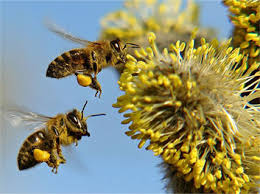                                                                                        Матеріали підготувала:                                                                                         Керівник гуртка                                                                                          «Юні бджолярі»                                                                 Ставрієцька Олена Володимирівна
 Назва рослиниДата початку або терміни цвітінняДата початку або терміни цвітінняДата початку або терміни цвітінняНайбільш пізні
 Назва рослиниКолір обніжжя (пилку)СередніНайбільш ранніНайбільш пізніАбрикос звичайнийКоричнево-жовтий26.0410.0408.05Акація білаСіруватий28.0516.0514.06Алича (слива розлога)Світло-коричневийКвітень-травеньКвітень-травеньКвітень-травеньАмфора кущоваТемно-червоний08.0622.0520.06Айва звичайнаЖовтийТравень-червеньТравень-червеньТравень-червеньАґрус відхиленийЖовтий29.0414.0415.05Анемона дібровнаБлідо-жовтийКвітень-травеньКвітень-травеньКвітень-травеньБузок звичайнийБлідо-жовтийТравень-червеньТравень-червеньТравень-червеньБорщівник сибірськийЖовто-сірийЧервень-липеньЧервень-липеньЧервень-липеньБуркун жовтийЗолотисто-жовтий13.0603.0629.06Верба білаЖовтий24.0408.0407.05Верба козячаЛимонно-жовтий10.0401.0424.04Верба попелястаЛимонно-жовтийБерезень-квітеньБерезень-квітеньБерезень-квітеньВеронікаБілийТравень-липеньТравень-липеньТравень-липеньВишня звичайнаСвітло-коричневий01.0517.0413.05Волошка лучнаКоричневийЧервень-серпеньЧервень-серпеньЧервень-серпеньВільха клейкаПомаранчевийБерезень-квітеньБерезень-квітеньБерезень-квітеньВ’яз граблистийБлідо-сірийКвітеньКвітеньКвітеньГарбузи звичайніПомаранчевийЧервень-серпеньЧервень-серпеньЧервень-серпеньГірчиця польоваЛимонно-жовтий06.0624.0515.06Гісоп лікарськийБіло-сірийЛипень-вересеньЛипень-вересеньЛипень-вересеньГлід кривочашечковийКоричневий05.0501.05Груша звичайнаСвітло-зелений03.0521.0415.05ГоробинаЗеленийТравень-липеньТравень-липеньТравень-липеньГречка звичайнаЗелено-жовтийЧервень 30-35 днів після посівуЧервень 30-35 днів після посівуЧервень 30-35 днів після посівуГірко каштан звичайнийБордовий10.0501.0521.05Горіх волоськийЖовто-зеленийКвітень-травеньКвітень-травеньКвітень-травеньДзвоники ріпчастовидніФіолетовийЧервень-липеньЧервень-липеньЧервень-липеньДивинаСвітло-жовтий23.0615.0610.07Диня звичайнаЖовтийЧервень-серпеньЧервень-серпеньЧервень-серпеньДуб звичайнийЖовто-зелений07.0527.0425.05Еспарцет посівнийКоричневий02.0618.0516.06Жимолость татарськаЖовтогарячий13.0505.0528.05Зіновать руськаПомаранчевийТравень-липеньТравень-липеньТравень-липеньЗніт, холирійЯскраво-зеленийЧервень-серпеньЧервень-серпеньЧервень-серпеньКизил справжній (дерен)Світло-жовтийБерезень-квітеньБерезень-квітеньБерезень-квітеньКалина звичайнаЖовтийТравень-червеньТравень-червеньТравень-червеньКаштан справжнійТемно-червонийТравеньТравеньТравеньКлен гостролистийЖовто-зелений23.0417.0407.05Клен татарськийСірувато-білий20.0507.0504.06Конюшина білаКоричневий04.0618.0513.06Котяча м’ята справжняЖовтийЧервень-вересеньЧервень-вересеньЧервень-вересеньКоріандрМалиновийЧервень-липеньЧервень-липеньЧервень-липеньКормові бобиЖовтийЧервень-липеньЧервень-липеньЧервень-липеньКульбаба лікарськаПомаранчевий30.0421.0414.05Ліщина звичайнаСвітло-жовтий26.0306.0309.04ЛипаНіжно-зелений16.0602.0630.06Люцерна посівнаБрудно-сірий09.0625.0521.06Льонок звичайнийЖовтийТравень-вересеньТравень-вересеньТравень-вересеньЛюпин багатолистийЯскраво-помаранчевийТравень-липеньТравень-липеньТравень-липеньЛілія бульбоноснаТемно-помаранчевийЧервень-липеньЧервень-липеньЧервень-липеньМалинаСірувато-білийТравень-червеньТравень-червеньТравень-червеньМатеринка звичайнаКоричневийЧервень-вересеньЧервень-вересеньЧервень-вересеньМак посівнийЗеленувато-жовтийЧервень-липеньЧервень-липеньЧервень-липеньМак дикий (червоний)ЧорнийЧервень-липеньЧервень-липеньЧервень-липеньМ’ята перцеваЖовтийЛипень-вересеньЛипень-вересеньЛипень-вересеньОгірок посівнийЖовто-салатовийТравень-серпеньТравень-серпеньТравень-серпеньОжина сизаІржаво-сірийТравень-серпеньТравень-серпеньТравень-серпеньОчитокЖовтийТравень-липеньТравень-липеньТравень-липеньПроліска дволистаСинійБерезень-квітеньБерезень-квітеньБерезень-квітеньПідсніжник звичайнийЖовтийБерезень-квітеньБерезень-квітеньБерезень-квітеньПлакунЗеленийЛипень-вересеньЛипень-вересеньЛипень-вересеньРіпак озимийЛимонно-жовтий06.0526.0420.05РедькаБлідо-жовтийЧервень-липеньЧервень-липеньЧервень-липеньРезеда запашнаЖовтаТравень-червеньТравень-червеньТравень-червеньРосійські бобиЖовтийПерсик звичайнийТемно-червонийКвітень-травеньКвітень-травеньКвітень-травеньСиняк звичайнийТемно-синій09.0628.0518.06Суріпиця звичайнаЖовтийТравень-серпеньТравень-серпеньТравень-серпеньСоняшникЗолотисто-жовтий11.0728.0621.07Сніжна ягодаЖовтий06.0625.0524.06Свербіжниця польоваЯскраво-жовтийЧервень-вересеньЧервень-вересеньЧервень-вересеньТерен звичайнийСвітло-жовтий29.0416.0413.05Серпій увінчанийБіло-сірийЛипень-вересеньЛипень-вересеньЛипень-вересеньФацеліяБлакитнийЧерез 40-45 днів після посівуЧерез 40-45 днів після посівуЧерез 40-45 днів після посівуХолодок лікарськийЧервонийЧервень-липеньЧервень-липеньЧервень-липеньЦикорій дикийБілий30.0618.0614.07ЧерешняЖовто-коричневий27.0415.0408.05ШипшинаСіро-жовтий04.0623.0519.06Черемха звичайнаКоричневийТравень-червеньТравень-червеньТравень-червеньЯблуня лісова (дика)Світло-сірийКвітень-травеньКвітень-травеньКвітень-травень